HOW DID THE US CONSTITUTION ADDRESS THE WEAKNESSES OF THE ARTICLES OF CONFEDERATION?Name:	 Date:  	Directions: The Articles of Confederation had six major weaknesses. The U.S. Constitution was written to replace the Articles of Confederation and address the weaknesses. Below are six excerpts from the U.S. Constitution. Read each excerpt and summarize the main idea on the lines below. Then, match each excerpt with the weakness from the Articles of Confederation that it addresses.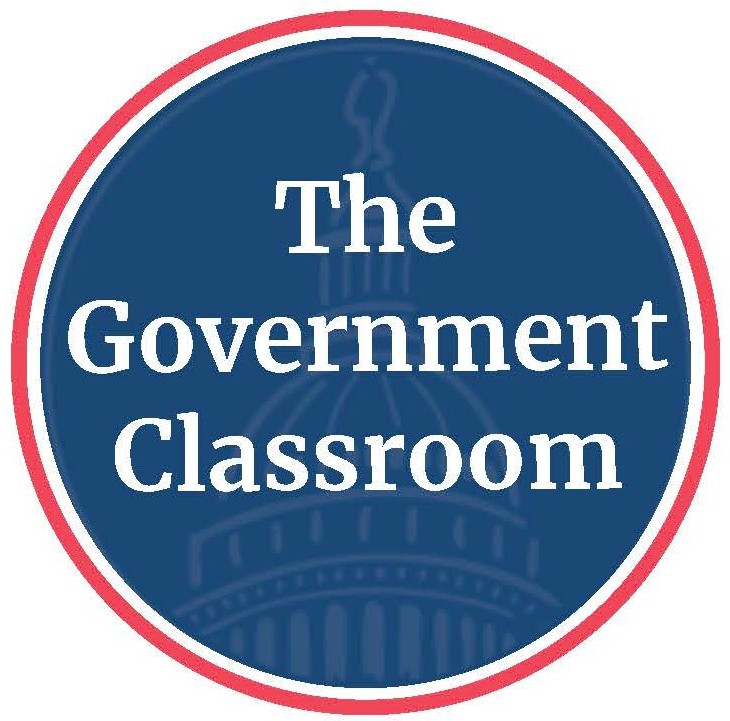 Six Weaknesses of the Articles of Confederation:No central leadership (executive branch)	4. Congress had no power to enforce its lawsCongress had no power to tax	5. Congress had no power to regulate tradeNo national court system (judicial branch)	6. Changes to the Articles required unanimousconsent of 13 statesU.S. CONSTITUTION EXCERPTSArticle 1, Section 8: The Congress shall have Power To lay and collect Taxes, … to pay the Debts and provide for the common Defence and general Welfare of the Unites States;SummaryWeakness AddressedArticle 1, Section 8: The Congress shall have Power… To regulate Commerce foreign Nations, and among the several StatesSummaryWeakness AddressedArticle II, Section 3:…he shall take Care that the Laws be faithfully executed…SummaryWeakness AddressedArticle III, Section 1: The judicial Power of the United States, shall be vested in one supreme Court, and in such inferior Courts as the Congress may from time to time ordain and establish.SummaryWeakness AddressedArticle II, Section 1: The executive Power shall be vested in a President of the United States of America.SummaryWeakness AddressedArticle V: The Congress, whenever two thirds of both Houses shall deem it necessary, shall propose Amendments to this Constitution…SummaryWeakness Addressed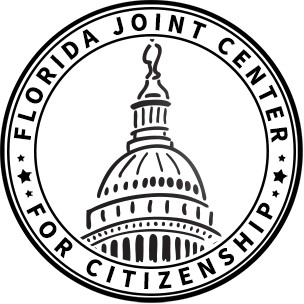 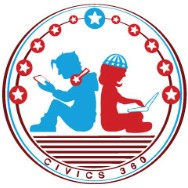 ©Lou Frey Institute 2018 All Rights Reserved